ANGOL NYELVvizsga követelmények 6. osztály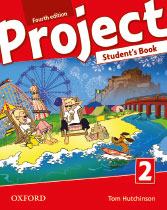 Tankönyv:PROJECT Level 2 (4th edition) Oxford University PressMunkafüzet:PROJECT Level 2 (4th edition) OUPTémák:A fejezetekben szereplő témákról tudni kell beszélniSzójegyzék:http://www.oup.hu/Project4ewordlistWB2.pdfGyakorlás online:https://elt.oup.com/student/project/level2/?cc=hu&selLanguage=huUnit 1EGYSZERŰ JELEN IDŐállító, kérdő és tagadó mondatokban és rövid válaszokbanUnit 1Gyakoriságot kifejező időhatározók használata az egyszerű jelen idővel.Present Simple with always/usually/normally/often/sometimes/neverUnit 1Sorszámnevek1st -100th, sorrendiség és dátumok kifejezéséreUnit 2FOLYAMATOS JELEN IDŐállító, kérdő és tagadó mondatokban és rövid válaszokbanUnit 2Módbeli segédige: MUST használata MUST (kell/szükséges): Peter must do his homework.Unit 2Személyes névmások (alanyi és tárgyas alakja)I/me, you/you, he/him, she/her, it/it, we/us, they/themWe like him. They see her on Saturdays.Unit 3 Létige egyszerű múlt idejű alakjaállító, kérdő és tagadó mondatokban és rövid válaszokbanHe was on holiday last week. They were happy yesterday.Unit 3 EGYSZERŰ MÚLT IDŐigék szabályosan képzett alakjai: wanted, closed, travelled, studied, stb.Unit 3 EGYSZERŰ MÚLT IDŐigék rendhagyó alakjai: drive – drove, have – had, stb.Unit 3 EGYSZERŰ MÚLT IDŐállító, kérdő és tagadó mondatokban és rövid válaszokbanUnit 3 EGYSZERŰ MÚLT IDŐeldöntendő kérdések és kérdőszavas kérdések(yes/no questions, Wh-questions)Unit 4Megszámlálható és megszámlálhatatlan főnevekA megszámlálható főneveknek van egyes és többes száma is. (an apple, six apples)A megszámlálhatalan főneveknek nincs egyes vagy többes számuk. (some milk, a lot of rice, a little butter)Unit 4Határozott és határozatlan névelők használataa/an/the használata: a potato, an apple, We need some oil and a frying pan.Put the oil in the frying pan.Unit 4SOME and ANY használataSOME kijelentő mondatokban: I have got some books.ANY tagadásnál és kérdésnél: I haven’t got any books.Have you got any books?Unit 4How much? / How many?How many oranges have you got?How much cheese do you want?Unit 4KIS MENNYISÉG: a little és a fewMegszámlálhatatlan főneveknél: a little saltMegszámolható főneveknél: a few applesUnit 5Kérdőszavak: How?How long … ? How high … ? How deep … ?How long is this river? It is 500 kms long.Unit 5MELLÉKNEVEK FOKOZÁSAMelléknevek középfoka: warmerMelléknevek felsőfoka: the warmestUnit 5Melléknevek fokozása: more és mostas … asexpensive – more expensive – the most expensiveas heavy as lead, as white as snow, as hungry as a sharkUnit 5Rendhagyó melléknevek fokozásagood – better – the bestbad – worse – the worstUnit 6TO BE GOING TOállító, kérdő és tagadó mondatokban és rövid válaszokbanUnit 6Melléknév és határozószóHe is happy. She is singing happily. Unit 6HAVE TO / HAS TO használataállító, kérdő és tagadó mondatokban és rövid válaszokbanUnit 6JavaslatokWhy don’t we play tennis? Let’s dance. Shall we go? … stb.